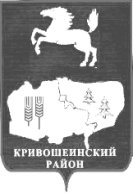 АДМИНИСТРАЦИЯ КРИВОШЕИНСКОГО РАЙОНА ПОСТАНОВЛЕНИЕ17.01.2022                                                                                                                                        № 18с. КривошеиноТомской областиОб утверждении списка спортивной сборной команды муниципального образования Кривошеинский район Томской области по хоккею для участия в региональном этапе Всероссийских соревнований юных хоккеистов «Золотая шайба» в Томской области (сезон 2021-2022 годов) В соответствии постановлением Администрации Кривошеинского района от 05.02.2020 
№ 60 «Об утверждении Порядка формирования и обеспечения спортивных сборных команд муниципального образования Кривошеинский район Томская область»ПОСТАНОВЛЯЮ: 1. Утвердить список спортивной сборной команды муниципального образования Кривошеинский район Томской области по хоккею для участия в региональном этапе Всероссийских соревнований юных хоккеистов «Золотая шайба» в Томской области (сезон 2021-2022 годов), согласно приложению к настоящему постановлению. 2. Настоящее постановление вступает в силу с даты его подписания.3. Контроль за исполнением настоящего постановления оставляю за собой. Глава Кривошеинского района							           А.Н. Коломин Ю.А. Беляев           2-14-90Управление финансов Экономический отделУправление образованияПрокуратураГлавный специалист по молодежной политике и спортуПриложение УТВЕРЖДЕНПостановлением Администрации Кривошеинского районаот 17.01.2022 № 18Список спортивной сборной команды муниципального образования Кривошеинский район Томской области по хоккею для участия в региональном этапе Всероссийских соревнований юных хоккеистов «Золотая шайба» в Томской области (сезон 2021-2022 годов)Место проведения: г. Томск, Томская область.Мальчики, девочкиТренеры и специалисты, работающие с командойГлавный специалист по молодежной политике и спортуАдминистрации Кривошеинского района                        Беляев Ю.А. №п/пФ.И.ОПол, год рожденияВид спорта, вид программы1.Цедриков Никита Сергеевичмуж., 01.06.2011хоккей, соревнования2.Карнаев Илья Викторовичмуж., 03.02.2009хоккей, соревнования3.Савченко Арсений Александровичмуж., 05.01.2009хоккей, соревнования4.Ольховский Егор Дмитриевичмуж., 16.05.2008хоккей, соревнования5.Галеев Валерий Фаильевичмуж., 17.01.2009хоккей, соревнования6.Макрецкий Александр Викторовичмуж., 24.05.2009хоккей, соревнования7.Чечнев Анатолий Евгеньевичмуж., 12.04.2009хоккей, соревнования8.Шулятьева Полина Валерьевнажен., 31.01.2010хоккей, соревнования9.Мандраков Никита Олеговичмуж., 07.05.2010хоккей, соревнования10.Сайнаков Даниил Николаевичмуж., 13.10.2009хоккей, соревнования11.Ермаков Иван Алексеевичмуж., 07.07.2009хоккей, соревнования12.Мандраков Никита Вадимовичмуж., 09.10.2010хоккей, соревнования13.Торопченов Михаил Николаевичмуж., 23.07.2009хоккей, соревнования14.Кубрин Андрей Владимировичмуж., 04.02.2010хоккей, соревнования№п/пФ.И.ОПол, год рожденияВид спорта, вид программы1.Кузнецов Виктор Васильевич (тренер)муж., 25.09.1971хоккей, соревнования2.Мандракова Елена Юрьевна (представитель команды сопровождающий))жен., 23.08.1980хоккей, соревнования